СОГЛАСОВАНО                                                                             УТВЕРЖДАЮ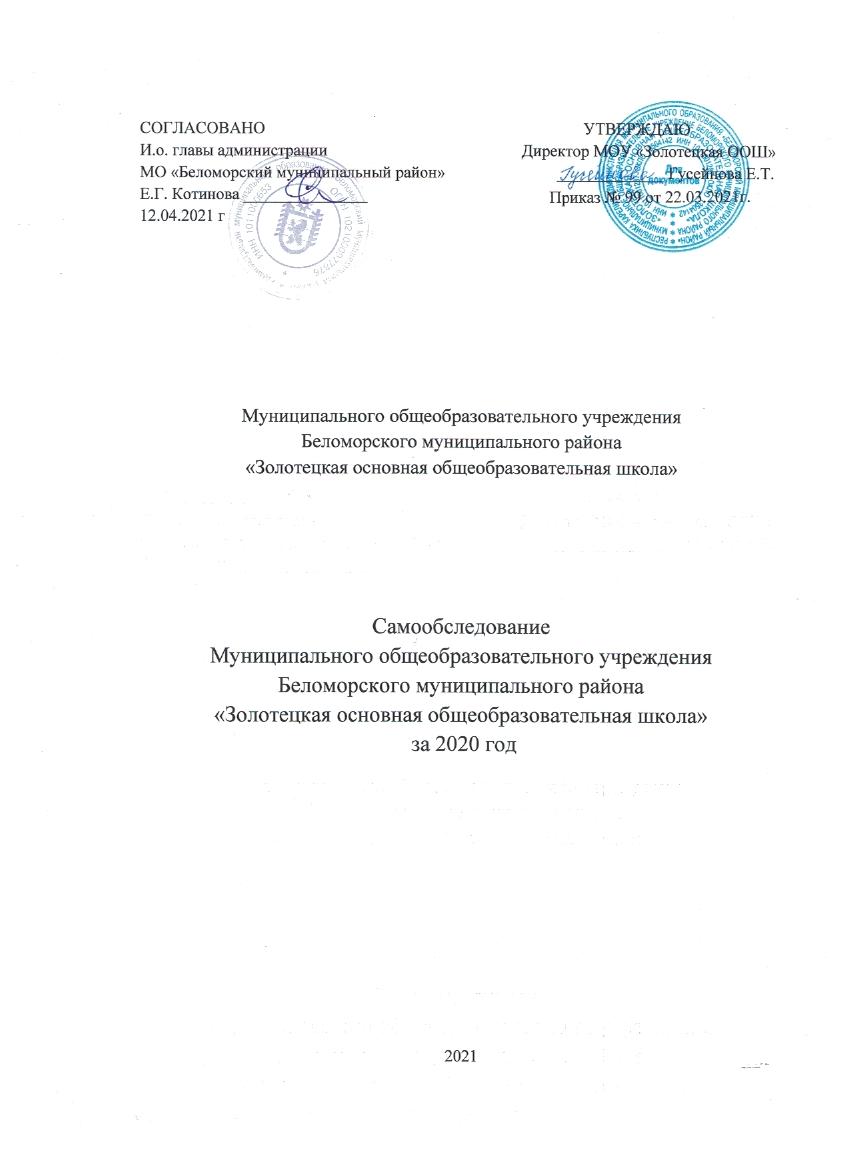 И.о. главы администрации                                               Директор МОУ «Золотецкая ООШ»МО «Беломорский муниципальный район»                           _____________ Гусейнова Е.Т.Е.Г. Котинова _______________                                             Приказ № 99 от 22.03.2021г.12.04.2021 гМуниципального общеобразовательного учреждения Беломорского муниципального района «Золотецкая основная общеобразовательная школа»Самообследование Муниципального общеобразовательного учреждения Беломорского муниципального района «Золотецкая основная общеобразовательная школа» за 2020 год2021     Самообследование Муниципального общеобразовательного учреждения Беломорского муниципального района «Золотецкая основная общеобразовательная школа» за 2020 год содержит комплексный анализ работы школы о результатах и степени обеспеченности потребности участников образовательного процесса по получению качественных образовательных услуг, а также информацию для общественности, учредителя, органов власти о проблемах и направлениях развития учреждения.1.Общая характеристика ОУ 2.  Кадровый анализ.Администрация:Директор: Гусейнова Елена Тофиковна.Тьютор:   Никитина Татьяна НиколаевнаКадровое обеспечение (сентябрь, 2020)В МОУ «Золотецкая ООШ» работают 8 педагогов + 2 (администрация)Директор – 1Тьютор – 1Учителя – 8Администрация – 2 человекаВысшая квалификационная категория – 0 (0%)Соответствие занимаемой должности – 2 (100 %)Первая квалификационная категория  _  0 (0%)Без категории – 0 (0%)Учителя – 8 человекВысшая квалификационная категория – 2 (25%)Первая квалификационная категория  - 1 (12,5%)Вторая квалификационная категория –  0 (0%)Соответствие занимаемой должности – 5 (62,5%)Без категории – 0 (0%)       Педагогический коллектив школы - 8 учителей и 2 воспитателя дошкольных групп. Уровень профессиональной компетентности педагогического коллектива характеризуется стабильностью и остается высоким.Основные направления кадрового обеспечения в 2020 году:создание условий для повышения педагогического мастерства учителей и воспитателей;оказание помощи педагогам по подготовке к аттестации;использование разных форм повышения квалификации педагогов (семинары, курсы, мастер-классы и др.)а) Уровень образования.      б) Уровень квалификации.в) Педагогический стаж.   Аттестация педагогических работников проводится в соответствии с Федеральным законом «Об образовании в Российской Федерации» (ст. 49). Проведение аттестации педагогических работников в целях подтверждения их соответствия занимаемым должностям осуществляется  один раз в пять лет на основе оценки их профессиональной деятельности аттестационной комиссией, самостоятельно формируемой образовательной организацией. По желанию педагогических работников в ГАУ ДПО КИРО -  в целях установления квалификационной категории. В 2020 г  прошли курсовую систему повышения квалификации:Аттестацию:Все педагоги ОУ своевременно повышают уровень профессиональной компетентности, являясь слушателями тематических и проблемных курсов повышения квалификации, в том числе и в дистанционной форме.Анализ качественного состава педагогического коллектива показывает положительную динамику роста профессионального уровня педагогов. Все учителя имеют  хорошую теоретическую и методическую подготовку, осознают цели и задачи школы по реализации  образовательных услуг. Все учителя в разной степени совершенствуют свое профессиональное мастерство через самообразование и систему методической работы.   3.Учебные планыШкола осуществляет образовательный процесс в соответствии с уровнями общеобразовательных программ. Учреждение оказывает образовательные услуги в соответствии с лицензией по 3 образовательным программам:Социальная структура семей общеобразовательного учреждения выглядит следующим образом: В 2020-2021 На 01.09.2020  в ОУ  обучалось   62 ребенка (на начало учебного года), 60 детей  на конец учебного года:в дошкольных группах –  20 воспитанников (на начало учебного года) 20 на конец учебного годав начальной школе –  18 обучающихся (на начало учебного года), 17 обучающихся  на конец учебного годав основной школе –  24  обучающихся (на начало учебного года), 23 обучающихся  на конец учебного годагода в школе обучается 42 обучающихся из 28 семей и 20 воспитанников Среди них:-   Малообеспеченные (22семьи);-  Многодетные (9 семей);- Неполные (7 семей);- Матери (отцы) – одиночки (3 семьи);- Разведенные (1семья);- Вдовы (1 семья);- Семьи, в которых: - Один родитель безработный (8семей);Оба родителя  безработные ( -);Семьи беженцев и вынужденных переселенцев (–);- Семьи, где оба родителя – неработающие пенсионеры ( – );- Опекунские семьи, в которых:- Дети – сироты (2 учащ.);- Дети, оставшиеся без попечения родителей (3);- Опекуны с назначением пособия (3);- Количество семей социального риска (1 семья – 1 учащ.);- Количество семей, состоящих на учете в комиссии по делам несовершеннолетних (0);- Количество детей, состоящих на учете в ОУ (1);- Количество детей – инвалидов (1).3. Основные направления деятельности ОУНа 1 сентября 2020 года в школе обучалось 11 детей с ОВЗ, для которых разработаны отдельные образовательные маршруты, и 1 ребенок-инвалид. Имеется лицензия для обучения детей по специальной (коррекционной) программе 7 вида  с ограниченными возможностями здоровья. Созданы все условия для обучения детей с ОВЗ. Учащиеся с ОВЗ обучаются по адаптированным образовательным  программам.3.1 Дошкольное образование.        В 2020 учебном году школа продолжила работу над темой «Достижение нового качества образования как условие реализации ФГОС».          В соответствии с целями и задачами методическая работа осуществлялась по следующим направлениям деятельности:Школьные методические объединения. Работа  по темам самообразования. Работа по выявлению и обобщению  педагогического опыта. Открытые занятие, их анализ. Информационно-методическое обслуживание воспитателей. Организация и контроль курсовой подготовки воспитателей. В 2020 учебном году на начало учебного года  в дошкольные группы посещали  20 человек:        На конец года 20.Анализ выполнения учебного плана.Учреждение оказывает образовательные услуги в соответствии с лицензией:       Учебный план программы составлен в соответствии с ФГОС и включает образовательную деятельность в соответствии с направлениями развития ребёнка в образовательных областях: «Социально-коммуникативном развитие» Цель: Позитивная социализация детей дошкольного возраста, приобщение детей к социокультурным нормам, традициям семьи, общества и государства. Задачи • Освоение норм и ценностей, принятых в обществе, включая моральные и нравственные ценности; • Развитие общения и взаимодействия ребёнка со взрослыми и сверстниками; • Становление самостоятельности, целенаправленности и саморегуляции собственных действий; • Развитие социального и эмоционального интеллекта, эмоциональной отзывчивости, сопереживания; • Формирование готовности к совместной деятельности; • Формирование уважительного отношения и чувства принадлежности к своей семье и сообществу детей и взрослых в организации; • Формирование позитивных установок к различным видам труда и творчества; • Формирование основ безопасности в быту, социуме, природе; «Познавательном развитие» Цель: развитие познавательных интересов и познавательных способностей детей, которые можно подразделить на сенсорные, интеллектуально-познавательные и интеллектуально-творческие. Задачи: • Развитие интересов детей, любознательности и познавательной мотивации; • Формирование познавательных действий, становление сознания; • Развитие воображения и творческой активности; • Формирование первичных представлений о себе, других людях, объектах окружающего мира, их свойствах и отношениях (форме, цвете, размере, материале, звучании, ритме, темпе, количестве, числе, части и целом, пространстве и времени, движении и покое, причинах и следствиях и др.); • Формирование первичных представлений о малой родине и Отечестве, представлений о социокультурных ценностях нашего народа, об отечественных традициях и праздниках, о планете Земля как общем доме людей, об особенностях природы, многообразии стран и народов мира; Направления — сенсорное развитие; — развитие познавательно-исследовательской и продуктивной (конструктивной) деятельности; — формирование элементарных математических представлений;— формирование целостной картины мира, расширение кругозора детей.«Речевом развитие» Цель:Формирование устной речи и навыков речевого общения с окружающими на основе овладения литературным языком своего народа. Задачи: • Владение речью как средством общения; • Обогащение активного словаря; • Развитие связной, грамматически правильной диалогической и монологической речи; • Развитие речевого творчества; • Развитие звуковой и интонационной культуры речи, фонематического слуха; • Знакомство с книжной культурой, детской литературой, понимание на слух текстов различных жанров детской литературы; • Формирование звуковой аналитико – синтетической активности как предпосылки обучения грамоте; «Художественно-эстетическом развитие» Цель: Формирование интереса к эстетической стороне окружающей действительности, удовлетворение потребности детей к самовыражению. Задачи: • Развитие предпосылок ценностно – смыслового восприятия и понимания произведений искусства (словесного, музыкального, изобразительного), мира природы • Становление эстетического отношения к окружающему миру; • Формирование элементарных представлений о видах искусства; • Восприятие музыки, художественной литературы, фольклора; • Стимулирование сопереживания персонажам художественных произведений; • Реализация самостоятельной творческой деятельности детей (изобразительной, конструктивно-модельной, музыкальной и др.); Направления художественно – эстетического развития.РисованиеЛепкаАппликацияХудожественный трудДизайн Творческое конструированиеМузыкальное развитие«Физическом развитие» Цель: формирование у детей интереса и ценностного отношения к занятиям физической культурой, гармоничное физическое развитие. Задачи: Оздоровительные: • гармоничное физическое развитие; • формирование интереса и ценностного отношения к занятиям физической культурой; • формирование основ здорового образа жизни; Образовательные: • формирование двигательных умений и навыков; • развитие физических качеств; • овладение ребенком элементарными знаниями о своем организме, роли физических упражнений в его жизни, способах укрепления собственного здоровья; Воспитательные: • формирование интереса и потребности в занятиях физическими упражнениями; • разностороннее гармоничное развитие ребенка (не только физическое, но и умственное, нравственное, эстетическое, трудовое); Направления работы: • Развитие физических качеств; • Правильное формирование опорно – двигательной системы организма, развитие равновесия, координации движений, крупной и мелкой моторики; • Правильное выполнение основных движений; • Формирование начальных представленийо некоторых видах спорта; • Овладение подвижными играми с правилами; • Становление целенаправленности и саморегуляции в двигательной сфере; • Овладение элементарными нормами и правилами здорового образа жизни. (физическая культура в группе, физическая культура на улице); а также  с учётом  национально-регионального компонента  и  социально развивающей среды. Для профилактики утомления детей организуется постоянная смена видов деятельности.  Объем учебной нагрузки в течение недели определен в соответствии с санитарно-эпидемиологическими требованиями к устройству, содержанию и организации режима работы дошкольных образовательных учреждений (СанПиН 2.4.1.3049-13).         С целью обеспечения  развивающей функции образования, становления личности ребёнка,  раскрытия  его индивидуальных  особенностей  педагоги  использовали в своей работе парциальные программы, такие как:«Приобщение детей к истокам русской народной культуры» (О.Л. Князевой, М.Д. Маханевой) Цель данной технологии – содействовать становлению личности ребенка, развитию его творческих способностей через ознакомление с нравственным, духовным, историческим, эстетическим опытом поколений на основе активного использования историко-культурного и природного наследия республики Карелия; способствовать формированию культурной личности с эмоционально-личностным отношением к ценностям культуры, патриота своего края.«Юный эколог» направлена на формирование начал экологической культуры у детей двух-шести лет в условиях детского сада. Экологическая культура рассматривается как осознанное отношение детей к природным явлениям и объектам, которые их окружают, к себе и своему здоровью, к предметам изготовленным из природного материала.«Основы безопасности детей дошкольного возраста» (Р.Б. Стеркина, О.Л. Князева, Н.Н. Авдеева)Цель:  Сформировать у детей навыки разумного поведения, научить адекватно вести себя в опасных ситуациях дома и на улице, в городском транспорте, при общении с незнакомыми людьми, взаимодействии с опасными предметами, животными и растениями.Количество занятий в неделю с вариативной частью (региональный компонент) составляло:   1 -  разновозрастная группа: – 1-младшая – 10 (1 ч.36 мин.);   2 - младшая -11 (2 ч. 45 мин);   2 -  разновозрастная группа: – средняя – 12 (4 ч. 00 мин) (1 раз в неделю кружок «Умелые ручки»,);  старшая – 15 (6 ч. 15 мин) (1 раз в неделю кружок «Умелые ручки» и 1 раз в неделю «Поморская горница»); ; подготовительная – 17 (8 ч. 30 мин) (2 раза в неделю кружок «Умелые ручки» и 1 раз в неделю «Поморская горница»).     Учебно-методический комплект включает в себя постоянно обновляющую методическую литературу,  наглядный  и  раздаточный  материал,  дидактические  игры  и  игрушки, технические  средства  обучения,  спортивное  оборудование. Дошкольные группы работают в режиме 5-дневной рабочей недели (с 7.30 до 18.00).           Учебный план полностью выполнен по всем разделам программы:Количество воспитанников по группамРезультаты облученности воспитанниковРезультаты облученности выпускников  По итогам диагностики выпускников:  высокий балл не имеет никто, в/с 1 ребёнка,  средний балл 4 человека, низкий балл не имеет никто.      Педагогический коллектив уделяет много внимания здоровьесберегающим технологиям, пропаганде здорового образа жизни, укреплению здоровья детей. Организована летняя оздоровительная работа на июнь.Кадровый анализ.       Педагогический коллектив дошкольных групп – 2 воспитателя.Основные направления кадрового обеспечения в 2020 учебном году:создание условий для повышения педагогического мастерства воспитателей;оказание помощи воспитателей по подготовке к аттестации;использование разных форм повышения квалификации воспитателей (семинары, курсы, мастер-классы и др.)а) Уровень образования.      б) Уровень квалификации.в) Педагогический стаж.Анализ качественного состава педагогического коллектива показывает положительную динамику роста профессионального уровня воспитателей. Все воспитатели имеют  хорошую теоретическую и методическую подготовку, осознают цели и задачи школы по реализации  образовательных услуг. Все воспитатели в разной степени совершенствуют свое профессиональное мастерство через самообразование и систему методической работы.  Педагогический коллектив принимал участие в работе районных методических объединений, семинарах.     Воспитатели дошкольных групп Ерина Е.А, Дрягуева Н.В. в своей работе используют новые педагогические технологии в сочетании с дифференцированным подходом к развитию обучающегося, разнообразные методы и приемы, обеспечивающие развитие познавательных интересов и творческих способностей воспитанников.  Работа с родителями.          Школа и семья – два важнейших воспитательно-образовательных института, которые изначально призваны пополнять друг друга и взаимодействовать между собой.             Проведены родительские собрания («Организованное» для двух разновозрастных групп; «Знаете ли Вы своего ребёнка» (в младшей разновозрастной группе), «Развитие речи через художественную литературу» (старшая разновозрастная группа), «Подготовка ребёнка к школе»;оформление стендов для родителей; консультации;выставки детских работ;открытые занятие;тематические праздники (развлечение);    анкетирование родителей «Удовлетворённость населения качеством образования».                Сотрудничество с родителями позволяет повысить эффективность образовательного и воспитательного процесса.      3.2. Учебный план для 1- 4 классов, 5-8 классов, 9 класса.     На 1 сентября 2020 года число учащихся по ступеням обучения: I ступень – 18 обучающихся (4 класса) II ступень – 22 обучающийся  (5классов) На конец  2019 -2020  учебного года  учебного года :I ступень – 18 обучающихся II  ступень – 22 обучающийся. На 1 сентября 2020 г. Всего:  42 обучающихся (9  классов)                                      Численность обучающихся по учебным годамНаблюдается сокращение численности обучающихся в 2019 году, так как большая часть населения п. Золотец переехала жить в город Беломорск и Петрозаводск по программе переселения граждан  из ветхого жилья.   	МОУ «Золотецкая ООШ» работает в соответствии с ФГОС НОО (1 – 4 классы), ООО (5, 6, 7, 8,9 классы).Учебный план является нормативным документом образовательного учреждения.Учебный план для 1- 4 классов составлен на основе:-    Федерального государственного образовательного стандарта начального общего образования, утвержденного приказом №373 Министерства образования и науки РФ от 06.10.2009 года;Учебный план для общеобразовательных учреждений Российской Федерации, утвержденного приказом Министерства образования РФ  от 30.08.2010 г. №889;Приказа №2357 от 22 сентября 2011 года Министерства образования и науки РФ «О внесении изменений в Федеральный государственный образовательный стандарт начального общего образования, утвержденный приказом Министерства образования и науки РФ от 6 октября 2009 года №373»;Приказ Министерства образования и науки Российской Федерации № 1576 от 31 декабря 2015 г. "О внесении изменений в Федеральный государственный стандарт начального общего образования от 6 октября 2009 года №373 »Санитарные правила СП 2.4.3648-20 «Санитарно-эпидемиологические требования к организациям воспитания и обучения, отдыха и оздоровления детей и молодежи». Учебный план муниципального общеобразовательного учреждения «Золотецкая основная общеобразовательная школа» фиксирует максимальный объём учебной нагрузки обучающихся, состав учебных предметов.    БУП для 5,6,7,8,9 классов  ориентирован на 35 учебных недель  в год.  Продолжительность урока – 45 минут.  Образовательным учреждением установлена 5-дневная учебная неделя в соответствии с Уставом образовательного учреждения.       Учебный предмет «Математика» в 7 классе делится на Математика (Алгебра) – 3 часа, Математика (Геометрия) – 2 часа в неделю    Номенклатура учебных предметов федерального компонента сохранена.    В соответствии  с требованиями стандарта внеурочная деятельность  в 5,6,7,8,9  классах в МОУ « Золотецкая ООШ»  организуется по направлениям развития личности за рамками  учебного плана во второй половине дня.	Распределение часов из части, формируемой участниками образовательного  процесса:	В 5,6,7,8,9 классах за счет  часов из части, формируемой участниками образовательного процесса, введен интегрированный учебный предмет «Моя Карелия» 1 час в неделю (35 часов в год).Изучение данного предмета обеспечивает развитие практических умений учащихся, способствует формированию целостного представления о живой и неживой природе, истории и культуре Карелии.  В целях обеспечения реализации интересов  и потребностей учащихся и их родителей в 5,6 классе 1 час  отведен на курс «Основы проектной деятельности». В 7 классе 1 час  использован на увеличение учебных часов, предусмотренных на изучение учебного предмета «Биология». В 8 классе 1 час использован на увеличение учебных часов, предусмотренных на изучение учебного предмета «Технология». В 5,7,8,9 классе 1 час  использован на увеличение учебных часов, предусмотренных на изучение учебного предмета «Физическая культура».  	  Система оценок при промежуточной аттестации, формы и порядок ее проведения:    Система оценок при промежуточной аттестации, порядок и формы ее проведения определены в Положении о формах, периодичности и порядке текущего контроля успеваемости и промежуточной аттестации  учащихся, индивидуальном  учете результатов освоения  учащимися  образовательных программ МОУ «Золотецкая ООШ». Формы текущего контроля успеваемости - оценка устного ответа обучающегося, его самостоятельной, практической или лабораторной работы, тематического зачета, контрольной работы и др.      Для выполнения учебного плана школа обеспечена учителями  соответствующей категории, учебно-методическим комплексом (рабочие учебные программы по предметам, учебники (значащиеся в Федеральном Перечне учебников),  дидактический материал, учебное оборудование).        Учебный план выполнен  полностью по всем предметам на 100% Учебный план для 9 класса составлен на основе: Учебный план разработан на основе РБУП, утвержденного приказом Министерства образования и по делам молодежи Республики Карелия  № 599 от 05.05.2006г. для  общеобразовательных учреждений РК в соответствии  с санитарно–эпидемиологическими  правилами и нормативами (СанПиН  2.4.2.2821-10 «Санитарно-эпидемиологические требования к условиям и организации обучения в образовательных учреждениях», утвержденными Главным санитарным врачом РФ 29.12.2010г. №189, зарегистрированными в Минюсте РФ 03.03.2011г. №19993), с учетом приказа Министерства образования РК от  23 июня 2011г. № 352 «О внесении изменений в Республиканские учебные   планы    для  образовательных  учреждений Республики Карелия, реализующих программы начального общего, основного общего и среднего (полного) образования».      Учебный план ориентирован на повышение качества образования, развития обучающихся, сохранения их здоровья, овладения компьютерной грамотностью.       Промежуточная аттестация проводится по итогам освоения образовательной программы за четверти за год, в формах: контрольная работа, тестирование, защита проектов.       Сохранена номенклатура обязательных предметов и базисное количество часов  на их изучение. Третий час учебного предмета физическая культура используется на увеличение двигательной активности и развитие физических качеств обучающихся, внедрение современных систем физического воспитания.        Региональный (национально-региональный компонент) компонент  изучается  в курсе «Моя Карелия» в 9 классах по 1 часу в неделю и реализуется в  рамках соответствующих учебных предметов федерального компонента (не менее 10% от общего нормативного времени, отводимого на освоение образовательных программ).        Компонент образовательного учреждения используется в полном объеме. В      БУП  школы сбалансирован относительно инвариантной и вариативной части. Для выполнения учебного плана школа обеспечена учителями  соответствующей категории, учебно-методическим комплексом (рабочие учебные программы по предметам, учебники (значащиеся в Федеральном Перечне учебников),  дидактический материал, учебное оборудование).         Учебные  планы полностью выполнены по всем предмета.3.3. Внеурочная деятельность, система дополнительного образованияВ соответствии с федеральными государственными образовательными стандартами начального общего образования (ФГОС НОО) и основного общего образования( ФГОС ООО) основная образовательная программа начального общего образования и основного общего образования  реализуется образовательным учреждением, в том числе, и через внеурочную деятельность. Под внеурочной деятельностью в рамках реализации ФГОС следует понимать образовательную деятельность, осуществляемую в формах, отличных от классно-урочной, и направленную на достижение планируемых результатов освоения основных образовательных программ. Цель внеурочной деятельности является создание условий для проявления и развития ребёнком своих интересов на основе свободного выбора, постижения духовно-нравственных ценностей и культурных традиций, создание условий для физического, интеллектуального и эмоционального отдыха детей.Принципы организации внеурочной деятельности:соответствие возрастным особенностям обучающихся;преемственность с технологиями учебной деятельности;опора на традиции и положительный опыт организации внеурочной деятельности;опора на ценности воспитательной системы школы;свободный выбор на основе личных интересов и склонностей ребёнка.Данные принципы определяют способы организации внеурочной деятельности и они тесно связаны с основным образованием и является его логическим продолжением и неотъемлемой частью системы обучения, созданной в школе. Внеурочная деятельность организуется по направлениям развития личности:Спортивно-оздоровительное  Духовно-нравственное    ОбщекультурноеОбщеинтеллектуальное      СоциальноеЗадачи внеурочной деятельности 1.Развитие личности каждого ребёнка через самореализацию в условиях игровых и творческих ситуаций2.Развитие инициативы и творчества детей3.Воспитание любви к родному краю на основе элементов народного творчества4.Пропаганда здорового образа жизни5.Познакомить учащихся со структурой исследовательской деятельности, со способами поиска информации; 6.Мотивировать учащихся на выполнение учебных задач, требующих усердия и самостоятельности;7.Прививать навыки организации научного труда, работы со словарями и энциклопедиями;Платные дополнительные образовательные услуги и иная приносящая доход деятельность, МОУ «Золотецкая ООШ» не оказываетПо результатам анкетирования  95% родителей  довольны организацией внеурочной деятельности. Интервьюирование обучающихся  показало, что и ребятам нравится заниматься внеурочной деятельностью. Внеурочная деятельность способствует и более успешному усвоению учебного материала, развитию ключевых компетенций и формированию УУД.  Охват детей :На 1 сентября 2020 г – 40 человек – 100% от общего числа обучающихся.                            Расписание внеурочной деятельности 2019-2020  учебный годНачальное общее образованиеОсновное общее образованиеИнформатизация образовательного процесса	МОУ «Золотецкая ООШ» большое внимание уделяет информатизации системы образования. В ОО функционирует 20 компьютеров (2  в дошкольных группах), из них 15 с выходом в Internet. В соответствии с требованиями ФГОС приобретено компьютерное оборудование во все кабинеты школы. В школе ведется постоянная работа по повышению компетентности педагогических кадров и обучающихся в области информационных технологий. Учащиеся и педагоги не только используют готовые цифровые образовательные ресурсы, но и постоянно создают собственные. 	Одним из важнейших направлений деятельности образовательного учреждения является развитие личности обучающихся. 4.Состояние здоровья обучающихся. Внедрение здоровьесберегающих технологий. Организация питания. Режим обучения.Состояние здоровья подрастающего поколения – важнейший показатель благополучия общества и государства, не только отражающий настоящую ситуацию, но и дающий прогноз на будущее.Ежегодно все обучающиеся школы проходят медицинский осмотр  специалистами ЦРБ г. Беломорска.  Большое внимание в здоровьесберегающей деятельности уделяется вопросам предупреждения вредных привычек и наркозависимости обучающихся. Работа в этом направлении осуществляется  через беседы, уроки биологии, ОБЖ, внеклассные мероприятия, классные часы: «Здоровье - это жизнь»;«Личность и алкоголь»;«Горькие плоды «сладкой жизни» или о тяжких социальных последствиях употребления наркотиков»проведение бесед по профилактике злоупотребления алкоголя, токсических и наркотических веществ (ПАВ) для несовершеннолетних;Размещение информационно-методических  материалов на сайте школы.Просмотр видеофильма о вреде алкоголизма;Конкурс плакатов «Вредные привычки» (5-9 классы);Акция ««Курить или не курить?»Акция распространения тематических листовок «Я выбираю жизнь!»Одной из важнейших задач педагогов  является поиск наиболее оптимальных средств сохранения и укрепления здоровья учащихся, создание благоприятных условий для формирования отношения к здоровому образу жизни как к одному из главных путей в достижении успеха. В школе работают спортивные секции, проводятся различные спортивные мероприятия.Традиционным в ОУ является проведение спортивных мероприятий. Это общешкольные дела: День здоровья, первенство школы по спортивным играм,  районные соревнования,  легкоатлетический кросс, кросс Нации, чудо-шашки, мини-футбол, лыжные гонки, веселые старты, квесты, «Мама, папа я – спортивная игра»  и др.Режим обучения пятидневная рабочая неделя для  воспитанников и обучающихся 1-9 классов. Понедельник- пятница с 7.30 – 18.00 ч Начало уроков  в 8 часов 30 минут. 	Продолжительность учебного года в 1 классах –  не менее 33 учебных недели, во 2-х-4х классах – не менее 34 недель, в 5-х-9-х классах - не менее 35 недель (без учета экзаменационного периода). ПродолжительностьПродолжительность учебного года:1 класс – 33 учебные недели;2 – 4 классы – 34 учебные недели;5- 9 классы – от 35 до 37 учебных недель с учетом экзаменационного периода.Продолжительность каникул в течение учебного года – не менее 30 дней, летом – не менее 8 календарных недель. В первом классе в феврале устанавливаются дополнительные недельные каникулы.МОУ «Золотецкая ООШ» работает в одну смену. Начало школьных занятий в 8 часов 30 минут. Продолжительность урока составляет в 1 классе в первом полугодии 35 минут, во втором полугодии - 45 минут; во 2х-9-х классах - 45 минут.Расписание учебных занятий предусматривает перерыв для отдыха и питания обучающихся.Организация питания обучающихся осуществляется в школьной столовой, помещение столовой (50 мест) оборудовано в соответствии с санитарно – эпидемиологическими требованиями.      Школьная столовая полностью укомплектована необходимой посудой. Мытье и дезинфекция производятся с соблюдением всех норм санитарно-гигиенического режима.  Используется двухнедельное цикличное меню в соответствии с нормами СанПиН. Меню школьника составлено из продуктов, поставляемых в школу фирмой ООО «Фортуна» п. Золотец, отличается разнообразием блюд и содержит весь необходимый по калорийности и содержанию витаминов набор продуктов для детского питания.Разработан рациональный режим работы столовой, который соответствует режиму работы школы. Режим работы школьной столовой  включает в себя горячие завтраки.Стоимость завтрака за родительские деньги в школьной столовой 45 руб, горячие обеды – 70 руб. Реализуется программа для 1-4 классовГорячим питанием охвачены 100 % обучающихся.Организованное питание в школьной столовой контролируют комиссия по бракеражу, кухонный работник. Режим работы ОУ предусматривает проведение классных часов (1 раз в неделю), организацию внеклассных мероприятий, экскурсий и походов во внеурочное время, занятия в кружках и секциях.Дошкольные разновозрастные группы работают с 7.30 часов до 18.00 часов, по 5-дневной рабочей неделе.4.Управление образовательным учреждением, в том числе самоуправление.5. Содержание и результаты учебной деятельности.  Важным показателем работы педагогического коллектива является качество образования учащихся и их дальнейшая социализация. 2019 - 20120 учебный год     9  класс                      колледж – 1           техникум – 1     МОУ «Золотецкая  ООШ»Качество образования  (2019 – 2020 учебный год) – Справка                                                      Динамика результатов.                     Качество обученности и подготовки выпускников (начальная школа)По сравнению с прошлым годом повысилось качество знаний, успеваемость.	Результаты выпускных экзаменов (9 класс)	В 2019-2020 учебном году на ступени основного общего образования к ГИА были допущены 3 обучающихся ..                                                      Качество обученности и подготовки выпускников.        В начале года был составлен план педагогической поддержки учащихся, индивидуального сопровождения и повышения качества и  коррекции знаний обучающихся.        Большая работа была проведена классным руководителем 9-го класса и администрацией по разъяснению «Положения о государственной (итоговой) аттестации выпускников в 2019-2020 учебном году» и подготовке к ГИА как среди учащихся, так и среди родителей 9 класса. Велась постоянная подготовка к экзаменам на уроках и  индивидуальных консультациях во внеурочное время. Результаты обученности 1.Основная школа.    2. Начальная школа      3.Общие показатели     Низкое качество знаний в основной школе  объясняется тем, что в школе много детей с низким исходным уровнем способностей (13 человек обучаются по коррекционной программе VII вида, из них 4 человека в начальной школе и 1 ребенок инвалид)  и увеличивается количество детей с низкой мотивацией к обучению (увеличение неблагополучных семей).        Большая работа была проведена классным руководителем 9-го класса и администрацией по разъяснению «Положения о государственной (итоговой) аттестации выпускников в 2019-2020 учебном году» и подготовке к ГИА как среди учащихся, так и среди родителей 9 класса. Велась постоянная подготовка к экзаменам на уроках и  индивидуальных консультациях во внеурочное время. Выпускники отнеслись серьезно к рекомендациям учителей, в полном составе посещали дополнительные занятия.Сведения о численности несовершеннолетних с ограниченными возможностями здоровья Количественный состав обучающихся школы с ОВЗ не уменьшается. На первой и второй ступенях обучения ежегодно увеличивается количество детей с задержкой психического развития. В связи с этим приоритетным направлением работы ОУ, помимо образовательной деятельности, является коррекционная работа. В течение года шла работа по повышению мотивации к обучению, разработаны программы педагогической поддержки и индивидуального сопровождения детей, нуждающихся в коррекции знаний.Педагогический коллектив стремился использовать разнообразные формы и методы преподавания с целью повышения познавательной активности учащихся  и добиться стабильных  результатов обучения.         Причинами низкого уровня состояния здоровья детей можно считать неблагоприятные жилищные и социальные условия большинства детей, невозможность приобретать дорогостоящие лекарства, обеспечить детям полноценное питание и отдых.      Педагогический коллектив уделяет много внимания здоровьесберегающим технологиям, пропаганде здорового образа жизни, укреплению здоровья детей. Организована работа летней досуговой площадки  (10 человек).Перечень и содержаниеиндивидуально ориентированных коррекционных направлений работы, способствующих освоению обучающимися с особыми образовательными потребностями образовательных программ6. Работа с обучающимися. (Методическая копилка).        Основная задача школы – создать условия для развития каждого ребенка. Используя дифференцированный подход в учебной деятельности, каждый учитель работает над развитием детей, применяя разнообразные формы и методы,  в частности: индивидуальный подход в объяснении и проверке знаний, консультации, собеседования, исследовательские работы на уроках и внеурочной деятельности, создание проектов, написание рефератов, олимпиады.          В школе создаются условия, включающие расширение содержания образования через:предметные недели: игры, КВН, конференции, соревнования, устные журналы, учебные встречи и т. д;работу школьного музея;предпрофильную подготовку выпускников;занятия внеурочной деятельности;Участие в интеллектуальных конкурсах, олимпиадах. («Русский медвежонок», «Кенгуру»,Учи. ру,  Инфоурок, Час кода, и др.)      Одной из главных целей работы школы является создание и постоянное совершенствование методической системы работы с обучающимися.Принципы педагогической деятельности  в работе с обучающимися:принцип максимального разнообразия предоставленных возможностей для развития личности;принцип возрастания роли внеурочной деятельности;принцип индивидуализации и дифференциации обучения; принцип свободы выбора дополнительных образовательных услуг, помощи, наставничества;принцип комфортности в любой деятельности.                 98% обучающихся 5-9 классов в 2019- 2020 учебном  году  приняли участие в I этапе Всероссийской олимпиады школьников, из них около 79% участвовали в олимпиаде по нескольким предметам. Хорошие результаты показали ученики по предметам технология, физическая культура,  биология, география, литература, история.Наши достижения (Методическая копилка).Педагогический коллектив принимал участие в работе районных методических объединений (Карельская Н.В., Климашевская А.А.поделились опытом на  муниципальном МО начальных классов), семинарах (Тухкина Н.П. поделилась опытом работы на семинаре "Информационные библиотечные порталы образовательных учреждений - ресурс повышения эффективности деятельности школьного библиотекаря", ), Тухкина Н.П. приняла участие в межрайонном семинаре «Музей , как современное образовательное пространство». Педагоги нашей школы Гусейнова Е.Т. и Герасимова А.А. принимали участие в онлайн конференции «День сельской школы Карелии». Герасимова А.А. поделилась опытом работы. Тухкина Н.П. - участвовала в X Республиканской научной конференции «Вороновские чтения. Образование в Карелии через века» и представила материалы для  публикации- награждена дипломом за участие  в Всероссийском  педагогическом конкурсе «Творческий библиотекарь школы-2020»( проводившийся  с 01.12.2019-30.11.2020) с работой квест-игра «Сорока», «Что нам стоит дом построить»,образовательный музейный проект «Год памяти - год славы»; награждена дипломом за 3 место в муниципальном креведческом фестивале «Наследие» номинация «Онлайн-викторина», номинация «Занятие для детей школьного возраста» - лауреат  Регионального этапа Всероссийского конкурса  учебных и методических материалов в помощь организаторам туристской- краеведческой и экскурсионной работы с обучающимися, воспитаниками Под руководством Тухкиной Н.П. учащаяся Давыдова Даша  приняла участие в республиканском (заочном) конкурсе учебно-исследовательских и проектных работ «Теперь, я это знаю!» с конкурсной работой «Музейный словарь!» Под руководством Карельской Н.В., Климашевской А.А  учащиеся начальной школы постоянно  участвуют во Всероссийских межпредметных онлайн- олимпиадах Учи.ру: Дино- олимпиада, « Заврика». Награждены благодарственными письмамиКарельская Н.В награждена  благодарственным письмом за активную работу на платформе Учи.ру Учащиеся нашей школы активно принимают участие в Международных олимпиадах проекта « Инфоурок» по биологии, географии и показывают хорошие результаты (учитель Летавина Л.А.)Лучников В.А.активно проводит физкультурно-спортивную работу в школе. Ученики с удовольствием занимаются на уроках физкультуры и в спортивных секциях. Принимают участие в районных соревнованиях, в муниципальных олимпиадах.Под руководством Лучникова В.А.  учащиеся приняли участие в Всероссийском уроке по первой помощи. Участие в кроссе «Золотая осень», в первенстве Беломорской ДЮСШ посвященное Постникову В.А. учащаяся 6 класса Белкина Вика-3 место, Лыжня России,  Участвовали в муниципальных соревнованиях по лыжным гонкам среди учащихся общеобразовательных учреждений, учащиеся 6 класса, Белкина Вика 1 место, Ульяна Шумкова-2 место, учащийся 4 класса Еремеев Матвей-1 место, участвовали в муниципальных соревнованиях «Веселые старты» -3 место, в муниципальном этапе Всероссийских соревнований  по шашкам «Чудо-шашки»- 3 место.Герасимова А.А. награждена дипломом за 3 место в Межрайонном конкурсе «Лучшая методическая разработка-2021»  номинация «Занятие для детей школьного возраста», размещает авторские работы на сайте infourok.ruК сожалению, мы не можем принять участие во многих муниципальных мероприятиях и соревнованиях, в виду малой наполняемости классов и невозможности собрать команду, отвечающую предъявляемым требованиям.        Творческим отношением к делу, способностью к самообразованию и самосовершенствованию отличаются большинство учителей и воспитателей нашей школы: Герасимова А.А., Тухкина Н.П., Карельская Н.В., Летавина Л.А., Климашевская А.А. Гусейнова Е.Т..  Ерина Е.А, Дрягуева Н.В.  В своей работе они используют новые педагогические технологии в сочетании с дифференцированным подходом к развитию обучающегося, разнообразные методы и приемы, обеспечивающие развитие познавательных интересов и творческих способностей учеников, стремление к самопознанию.  7 .Методическая работа.Тема  методической работы школы на 2019-2020 учебный год: « Достижение нового качества образования как условие реализации ФГОС»         Основные задачи  методической работы:     Основными задачами  администрации и МО при организации и проведении методической работы являются:Обеспечить усвоение учащимися  и воспитанниками обязательного минимума содержания дошкольного, начального общего образования и основного общего образования на уровне требований федерального государственного образовательного стандарта.Повышение качества знаний и общей культуры учащихся и воспитанников .Активизировать работу по повышению предметной квалификации педагогов в условиях модернизации системы образования.Повысить качество преподавания на основе усвоения и внедрения интерактивных методов преподавания.Совершенствовать работу по взаимодействию с социальными партнерами, поиск и развитие новых форм внеурочной деятельности.Сохранение и укрепление здоровья субъектов образовательного процесса.Совершенствование системы подготовки к ГИА.  Основные направления методической работы:Методическое сопровождение реализации ФГОС дошкольного , начального общего образования и основного общего образования.Методическое сопровождение исследовательской деятельности педагогов, воспитанников  и обучающихся.Организация обеспечения учителей методической литературой, способствовать повышению педагогического мастерства учителей и воспитателей через курсы повышения квалификации, работу МО.Контроль, диагностика и анализ результативности УВП.Изучение и обобщение педагогического опыта учителей и воспитателей.Поиски и совершенствование эффективных форм обучения и воспитания учащихся.Структурная модель методической  работы  МОУ «Золотецкая ООШ».           Методическая работа в школе направлена на внедрение нового в содержание образования, на изучение современных педагогических технологий и их  применение, на формирование УУД у обучающихся. Методическая работа спланирована с учетом темы работы школы и диагностики  УВП, запросов педагогического коллектива, и позволяла решать задачи и проблемы школы:методическое сопровождение реализации ФГОС начального общего образования;методическое сопровождение исследовательской деятельности педагогов и обучающихся;организация обеспечения учителей методической литературой;поддержка творческой инициативы, изучение и обобщение педагогического опыта  педагогов, поиски совершенствования эффективных форм обучения и воспитания учащихся;повышение педагогического мастерства учителей и воспитателей через курсы повышения квалификации, работу МО;совершенствование форм диагностики, контроля и анализа результативности УВП.Высшей формой коллективной методической работы всегда был и остается педагогический совет.   Работа педагогического совета была направлена на решение основополагающих вопросов УВП (согласно теме работы школы) и была результативной и конструктивной, заставляла весь педагогический коллектив объединить усилия для решения задач по повышению качества обучения и воспитания и содействовать развитию личности ребенка.        Методические совещания семинары  позволяют расширить и углубить знания педагогического коллектива по ряду важных проблем педагогики и психологии:      Главной структурой, организующей методическую работу учителей, являются методические объединения. В школе работает два МО, главной задачей которых является оказание помощи учителям в совершенствовании педагогического мастерства: Учителей начальных классов и воспитателей дошкольных групп. Руководитель: Климашевская А.А.Классных руководителей:  Гусейнова Е.Т..      Тема работы МО учителей начальных классов и воспитателей дошкольных групп: «Формирование творческой личности через учебно-воспитательный процесс. ФГОС – стандарт второго поколения».Активно работало МО классных руководителей:На заседаниях МО происходит обсуждение  теоретической и практической информации по темам, помогающим совершенствовать УВП, выявлять положительный опыт и недостатки, ставить проблемы.       Таким образом, можно подвести итоги:Сильные стороны методической работы:Стабильный высококвалифицированный педагогический коллектив.Хорошая материально-техническая база.Потенциал для развития.Внедрение инноваций в процесс обучения и  воспитания.Развитое социальное партнерство.Но при этом возникают проблемы, связанные с сокращением числа обучающихся, социально-экономической обстановкой в поселке, низким культурным образовательным уровнем родителей, большим количеством слабоуспевающих детей и ухудшением их здоровья.        Поэтому перед школой стоят задачи:Создание благоприятной обстановки для учащихся через личностно-ориентированное обучение и воспитание.Работа по повышению положительной мотивации к учению среди учащихся и родителей.Поиск наиболее оптимальных форм, методов и приемов обучения и воспитания учащихся.       8.Воспитательная работа.         Сегодня в условиях социальной нестабильности, обострения национальных отношений, утраты духовных ценностей особенно значимой становится роль школы, как гаранта мира и общественной нравственности. Время ставит нас перед необходимостью пересмотреть свои взгляды на воспитательный процесс в общеобразовательном учреждении. «Воспитывать – значит учить жить»,- отмечал А.С.Макаренко.       Цель воспитательной работы школы - создание  условий для достижения учащимися  необходимого для жизни в обществе социального опыта и формирования принимаемой обществом системы ценностей, создание условий для многогранного развития и социализации каждого учащегося в свободное от учёбы время.В 2019- 2020  учебном году коллектив школы продолжал решать следующие воспитательные задачи:формирование у школьников системы духовно-нравственных ценностей,  готовности к самостоятельному нравственному выбору;  формирование у школьников гражданской ответственности и правового самосознания;развитие познавательной и социальной  активности учащихся, воспитание ответственного отношения к учебе, сознательной  дисциплины, потребности в самосовершенствовании и самореализации;формирование основ культуры общения и построения межличностных отношений, развитие организаторских, партнерских и лидерских качеств, коммуникативных навыков; воспитание самостоятельности и инициативности, приучение к различным видам общественной деятельности, развитие творческой индивидуальности и креативности.    На основе выдвинутых задач были сконструированы воспитательные планы и программы, план воспитательной работы школы, планы работ классных коллективов.    В воспитательной работе школы сформирована система социально-значимых традиций, определены приоритетные направления деятельности: гражданско-патриотическое; спортивно–оздоровительное; экологическое; духовно–нравственное; художественно-эстетическое; сотрудничество с родителями; развитие системы дополнительного образования.         Одним из важнейших приоритетов обновления содержания образования является модернизация и развитие гражданско-патриотического воспитания с целью формирования у подрастающего поколения любви к Родине, школе, близким людям, бережного отношения к народной памяти, уважения к историческому прошлому страны. Традиционное проведение государственных праздников: День Конституции России, День независимости России, День государственного флага, День народного единства, День воинской славы России, и др. способствует формированию у детей гражданской позиции и воспитанию патриотизма.          Традиционные праздники проходят в нашей школе душевно и интересно: День знаний, День учителя, День Матери, Новогодние праздники, День Семьи, День Святого Валентина, День защитника Отечества, 8 марта, Масленичная неделя, День смеха, День космонавтики, Праздник мира и труда, 9 МАЯ. В процессе подготовки к ним развиваются коммуникативные, речевые, целостно-мировоззренческие, социально-нравственные, музыкально-творческие и др.  компетенции учеников, совместная работа с товарищами и родителями содействует проявлению уважения к окружающим людям.       Очень активно для проведения классных мероприятий и общешкольных праздников используются педагогами современные учебно-методические пособия и Интернет-ресурсы. Применение различных презентаций и видеороликов значительно усилило эффект общешкольных мероприятий, внесло новую струю в проводимые праздники. Все активнее в подготовку вовлекаются школьники, что способствует их общему развитию и воспитанию.       Совместная работа с РОВД, ГИБДД, МЧС, ГИМС, отделом по защите прав детей, центром психологической помощи была призвана содействовать правовому воспитанию обучающихся. Встречи со специалистами этих организаций не реже одного раза в четверть, совместные рейды в семьи «Группы риска», беседы классных руководителей и работа над «Правилами для учащихся», «Правилами дорожного движения», «Правилами пожарной безопасности», «Правилами поведения в лесу, на водоемах, в быту» способствовали формированию навыков безопасного поведения согласно возрастному уровню. Проводились дни безопасности, День защиты детей, День толерантности, акции «Скажи жизни - ДА!», «Нет курению, наркомании, алкоголизму!».         Единые классные часы, посвященные государственной символике, основным законам государства и крупным политическим событиям России пополняли знания детей в области «Государство и право».        Был разработан план работы школы по профилактике наркомании, токсикомании, табакокурения, алкоголизма с целью профилактики правонарушений среди учеников и стремлению к здоровому образу жизни. В рамках этого плана прошли мероприятия: конкурсы плакатов, дискуссии, акции, неделя здоровья, осенний и весенний марафоны, встречи с работниками здравоохранения, правоохранительных органов, беседы по профилактике правонарушений, ознакомление учащихся с правами и обязанностями. Велась работа с семьями в данном направлении: проводились родительские рейды, тематические родительские собрания, индивидуальная работа с семьями, находящимися в социально-опасном положении.         Классными руководителями ежегодно проводятся исследования по раннему выявлению курения, употребления спиртных напитков, токсических средств и причин, побудивших к этому. Под постоянным наблюдением находятся подростки, склонные к правонарушениям. Не выявлено ни одного наркозависимого ребенка. На учете в ПДН не состоит ни  один ученик нашей школы. Все учащиеся и их родители, составляющие «группу риска», находятся под постоянным контролем и со стороны классных руководителей, и со стороны администрации школы. Поэтому следует продолжать работу по профилактике правонарушений среди обучающихся и их родителей.         Коллективно-творческие дела, прошедшие в этом году были направлены не только на  повышение правовой грамотности и стремлению к здоровому образу жизни учеников нашей школы, но и организации их совместной работе с родителями и учителями.        Целью спортивно-оздоровительного направления являлось создание наиболее благоприятных условий для сохранения и укрепления здоровья учащихся, формирования у  школьников отношения к здоровому образу жизни как к одному из главных путей в достижении успеха.        Профилактические беседы, проводимые медицинскими работниками и работниками центра психологической помощи были направлены на реализацию данных целей.        Классные руководители и администрация школы вели постоянный контроль за освещением и санитарным состоянием учебных кабинетов и школы, соблюдением санитарно-гигиенических требований к уроку, предотвращением перегрузки учебной деятельностью, организацией горячего питания школьников и воспитанников. Следует отметить, что нарушений не наблюдалось, соответствующие требования выполнялись.       Организация работы с «Правилами для учащихся», «Правилами дорожного движения», «Правилами пожарной безопасности», «Правилами поведения в лесу, на водоемах, в быту» призвана приучить школьников к соблюдению норм безопасного поведения.       Планы классных руководителей предусматривали реализацию целенаправленных мероприятий по укреплению и сохранению здоровья учащихся, пропаганде здорового образа жизни..       Каждым классным руководителем разработан и реализован комплекс мер по охране и укреплению здоровья детей, включающий в себя организацию и проведение каникулярного отдыха детей, инструктажей по правилам техники безопасности, мероприятий по профилактике частых заболеваний учащихся, детского травматизма на дорогах, наркомании, токсикомании, табакокурения, встреч родителей и детей с представителями правоохранительных органов, работниками ГИБДД, медработниками, экскурсий, участие коллектива класса в Днях здоровья, спортивных внутришкольных мероприятиях.      В прошедшем учебном году школьники приняли участие в районном кроссе, спортивных соревнованиях по мини-футболу, и др.         К сожалению, снизить уровень заболеваемости обучающихся не удалось, поэтому одним из приоритетных направлений воспитательной работы в школе остается спортивно-оздоровительное направление.            В МОУ «Золотецкая ООШ» созданы все необходимые условия для формирования экологической культуры, экологических взглядов и убеждений учащихся. Цель экологического воспитания в популяризации экологических знаний, воспитании у детей бережного отношения к окружающему миру, участие детей в решении экологических проблем.          Конкурсы, утренники, экологические викторины,  выставки, конкурсы поделок из природного материала, конкурсы рисунков и плакатов по охране природы пополняют знания учеников, воспитывают бережное отношение к предметам и объектам окружающего мира.           Каждую зиму ученики начальной школы вместе с классными руководителями организовывают «Птичью столовую», которую ежедневно наполняют кормом.          В становлении личности учащихся школа большую роль отводит художественно-эстетическому воспитанию, которое способствует развитию творческих задатков, способностей, дарований и талантов. В школе проводилась традиционная работа:  школьные вечера, утренники, праздничные концерты, выставки творчества, экскурсии. Ученики от 8 до 14 лет с удовольствием занимаются эстрадным пением и танцами  и принимают участие в общешкольных мероприятиях и районных конкурсах.          Особое внимание отводилось выявлению творческих способностей и наклонностей учащихся, вовлечению  их в разнообразную творческую внеурочную деятельность. В течение года все дети приняли участие в одном или нескольких вечерах, творческих конкурсах. Для эффективного творческого развития личности ребенка налажена тесная связь с сельской библиотекой,.        Низкий уровень нравственности современного общества поставил перед школой задачу духовно – нравственного воспитания  учащихся. Педагогический коллектив пришел к выводу о необходимости использования поуровневого подхода в нравственном просвещении, которое представляет собой не простое перечисление определенных норм поведения, а усвоение детьми более высокого уровня духовно-нравственной культуры в своем поведении. Особое внимание уделялось проведению этических бесед, ситуативным ролевым играм и тренингам нравственного самосовершенствования.         Основными целями школы являются: формирование положительного отношения к учению, развитие познавательной активности, формирование интеллектуальных способностей ребенка на основе разнообразных форм и методов внеурочной деятельности, таких как игры,конференции, соревнования, устные журналы, учебные встречи и т.д.; занятия в кружках и секциях; участие в различных конкурсах, работе школьного музея	Схема взаимодействия школы.10.  Работа с родителями.        Воспитательная работа школы не может строиться без учета того, что индивидуальность ребенка формируется в семье. Анализ социального положения показал, что в школе обучаются дети из самых разных семей: рабочие – 73,3%, служащие – 9,7%, пенсионеры – 2,4%, безработные – 14,6%. Растет количество семей малообеспеченных, неполных.          Школа и семья – два важнейших воспитательно-образовательных института, которые изначально призваны пополнять друг друга и взаимодействовать между собой. Целенаправленность и эффективность данной работы обеспечивались по следующим направлениям деятельности: диагностика семьи, взаимоотношения с родителями учащихся, работа с нестандартными семьями, организация полезного досуга.           Проведены классные родительские собрания, организационные, тематические, итоговые, общешкольные родительские собрания, тематические консультации.            Анализ анкетирования родителей, посещающих занятия показал, что 90% полностью удовлетворены учебно-воспитательным процессом в школе,  10 %Проведенное анкетирование показывает, что родители в целом положительно относятся к школе.          Особую тревогу вызывают социально неблагополучные семьи. В этом году на внутришкольном контроле стояло 10 таких семей. Неблагополучная семья, как известно, типичное явление современной России. Степень и причины ее неблагополучия разные, начиная от внутрисемейных конфликтов, и до полной потери родителями материнского и отцовского инстинкта. В подобных семьях забота о детях только мешает и озлобляет. Поэтому «следствие» неблагополучных семей – «трудные» дети. Такие семьи находятся под постоянным контролем.          Сотрудничество с родителями позволяет повысить эффективность образовательного и воспитательного процесса.Совместно с заместителем директора по ВР, учителями, классными руководителями,  педагогом-психологом, выявлены «трудные» дети, социально-опасные семьи, составлен план работы. Проводились регулярные обследования жилищно-бытовых условий. Проанализирован образовательный уровень родителей учащихся, создан банк данных подростков, нуждающихся в социальной защите, опеке, составлены списки многодетных семей, опекаемых детей. В актах обследования, в картах персональных учета семьи содержится оценка условий воспитания, выводы и предложения по устранению выявленных недостатков, отражается, какая работа была проведена в семье, и какие рекомендации были даны по воспитанию ребенка. 9. Материально- техническое обеспечение ОУ. В образовательном учреждении все кабинеты и дошкольные группы обеспечены компьютерами, интерактивными досками, видеопроекторами. 1) Количество компьютеров, использующихся в учебном процессе, 15 шт., в том числеа) имеющих выход в Интернет, шт. – 15б) находящихся в локальной сети ОУ, шт. –15в) видеопроекторы – 13 шт.г) интерактивные доски- 9 шт.д) телевизоры- 3 шт.е) музыкальный центр – 1 шт.2) Количество кабинетов, оснащенных автоматизированными рабочими местами (компьютер, проектор, интерактивная доска), шт. – из 9 кабинетов – все 9.3) Соотношение количества школьников к количеству компьютеров, использующихся в учебном процессе, чел./шт. – 2/1В кабинете начальной школы имеются 4 ноутбука для занятий. Кабинет музыки оснащен музыкальными инструментами: фортепиано, горны, барабаны, синтезатор. Приобретены новые колонки, микрофоны, стойки под микрофоны. 4) Наличие художественной литературы для детей дошкольного возраста (кол-во экз.)–100 шт.5) Наличие методических комплектов и пособий по реализуемой комплексной программе дошкольного образования и парциальным программам – 90%6) Библиотечно-информационное обеспечение образовательного процесса.1) Библиотечный фонд учебной литературы, шт. – 97902) Процент обеспеченности комплектом учебников в соответствии с федеральным перечнем учебников, рекомендованных МО РФ, % - 100%3) Количество ЦОРов, шт. -25	Образовательное учреждение на 100% обеспечено учебной и художественной литературой, на 100 % обеспечено компьютерной техникой. В каждом классе: компьютеры, интерактивные доски, принтеры, видеопроекторы, есть ноутбуки (на 2 обучающихся приходится 1 компьютер).	В ОУ имеется спортивное оборудование: шведские стенки- 2 шт, обручи, мячи, теннисный стол , гимнастические маты, тренажеры- 4 шт., кольца и сетки для волейбола и баскетбола, футбольные ворота , лыжи (все обучающиеся обеспечены) . Около школы есть  небольшой стадион, футбольные ворота, уличная стенка, горка.                                                                             Итоги.       В МОУ «Золотецкая ООШ» созданы хорошие условия для комфортной и продуктивной профессиональной деятельности:-  у каждого учителя есть свой кабинет с персональным компьютером, медиатехникой и возможностью выхода в Интернет;- расписание занятий составлено рационально для каждого педагога;- обеспечена своевременная курсовая переподготовка;- финансируются поездки по инициативе учителей на проблемные семинары, конкурсы, соревнования и т.п.;- из школьного компонента учебного плана всем желающим выделяется время для реализации программ, направленных на развитие детей ;- используются практико-ориентированные формы повышения профессиональной компетентности в рамках работы педагогических советов и методических семинаров.Диагностика показывает положительное влияние процесса воспитания на большинство учащихся. Сопоставление полученных данных с целями, содержанием и способами организации процесса воспитания помогает сделать выводы о том, что воспитательная система школы работает стабильно.   Однако нельзя отрицать и  ряд проблем, существенно осложняющих организацию  воспитательной  работы:классные руководители и педагоги дополнительного образования не всегда могут сформировать у школьников активную гражданскую позицию, систему ценностей здорового образа жизни и способности противостоять вредным привычкам, ответственное отношение к семье. к сожалению, увеличивается число обучающихся с отклонениями в здоровье. большинство школьников имеют недостаточно высокий уровень социальной адаптации к современному обществу: не имеют практических навыков применения предметных знаний для решения жизненно важных проблем, не владеют способами деятельности в различных жизненных ситуациях.           Необходимо уделять особое внимание вовлеченности детей группы социального риска и детей с особыми образовательными потребностями в  систему дополнительного образования школы, систематически вести  индивидуальную работу с родителями по пропаганде дополнительного образования. Выявлены недочеты в работе педагогического коллектива с родителями. У  педагогов – воспитателей недостаточно развита степень партнерства с родителями и общественностью.          Есть необходимость работать над повышением уровня воспитанности учащихся: как начального  звена, так и старших, формировать у детей основы культуры поведения. Еще не у всех учащихся сформировано чувство сознательной дисциплины, негативное влияние на отдельных учащихся оказывает социальная среда. Не удовлетворяет уровень культуры общения отдельных школьников со сверстниками, в процессе обучения и воспитания имеются трудности в работе с неблагополучными семьями. Продолжает иметь место ряд нарушений Устава школы подростками. А это означает, что одной из главнейших задач воспитательной работы школы в новом учебном году должна стать работа,  как с детьми, так и родителями по нравственному воспитанию.            Таким образом, важнейшие задачи воспитания в следующем учебном году – формирование у школьников гражданской ответственности и правового самосознания, духовности и культуры, инициативности, самостоятельности, толерантности, способности к успешной социализации в обществе и активной адаптации на рынке труда.          Указанные выше недостатки являются отражением проблем  в системе образования в целом и  в организации воспитательного процесса школы: отсутствие совершенных методов диагностики, использование неэффективных технологий воспитания.       На решение этих важных вопросов будет направлена воспитательная работа в новом учебном году.Полное наименование организацииМуниципальное общеобразовательное учреждение Беломорского муниципального района «Золотецкая основная общеобразовательная школа»Краткое наименование организацииМОУ «Золотецкая ООШ»УчредительАМО "Беломорский муниципальный район»Год создания1961 годРегистрация (по Свидетельству о регистрации)ОГРН   1021000977953Юридический адрес186509, Республика Карелия, Беломорский район, п. Золотец, ул. Золотецкая, д. 18-а (здание школы)186509, Республика Карелия, Беломорский район, п. Золотец, ул. Центральная, д. 8-а (здание дошкольных групп)Фактический адрес186509, Республика Карелия, Беломорский район, п. Золотец, ул. Золотецкая, д. 18-а (здание школы)186509, Республика Карелия, Беломорский район, п. Золотец, ул. Центральная, д. 8-а (здание дошкольных групп)Адрес электронной почтыzolschool62@yandex.ruАдрес официального сайтаhttp://schoolzol.ru/Адрес в www.bus.gov.ruhttp://bus.gov.ru/pub/agency/117422?activeTab=1Миссия:Обеспечение доступности и высокого качества образования, отвечающего социальным потребностям и способствующего успешности каждого участника образовательного процесса.Цель:Воспитание, обучение, присмотр, уход и оздоровление детей в возрасте от 1,5 лет  до 7 лет в дошкольных группах. Создание условий для раскрытия способностей каждого ученика, воспитания порядочного и патриотичного человека, личности, готовой к жизни в высокотехнологичном, конкурентном мире, способной к  самосовершенствованию, саморазвитию, умеющей самостоятельно ставить и достигать серьёзные цели, принимать грамотные решения в разных жизненных ситуациях.Задачи:Обеспечить реализацию гарантированного государством права граждан на получение общедоступного бесплатного дошкольного, начального общего, основного общего образования в пределах государственных образовательных стандартов.Обеспечить воспитание, обучение, присмотр, уход и оздоровление детей в возрасте от 1,5 лет до 7 лет;Сформировать общую культуру личности воспитанников и обучающихся на основе усвоения обязательного минимума содержания образовательных программ.Сформировать у воспитанников и обучающихся адекватную современному уровню знаний и уровню образовательной программы (ступени обучения) картину мира.Сформировать человека и гражданина, интегрированного в современное ему общество и нацеленного на совершенствование этого общества.Создать основы для осознанного выбора и последующего освоения обучающимися профессиональных образовательных программ.Всего пед.работниковВысшая кв.кат.Первая кв.кат.Вторая кв.кат.Соответствие заним.должн.Без категории102 (10%)1 (10%)0 7 (70%)0 (0%)школадошкольное образованиеВысшее профессиональное91Неполное высшее--Среднее профессиональное11Среднее --      школадошкольное образованиеВысшая квалификационная категория2-I квалификационная категория11Соответствие занимаемой должности71До 5 лет5-10 лет10-20 летСвыше 20 лет0246Ерина Е.А.«Современные педагогические технологии в дошкольном  образовании в условиях реализации ФГОССлоева Т.В.«Актуальные вопросы преподавания литературы в условиях реализации ФГОС ОО» в объеме 72 часа«Методика преподавания истории в условиях реализации ФГОС ООТухкина Н.П.Актуальные вопросы преподавания технологии в условиях реализации ФГОС ООв объеме 72 часа«Актуальные вопросы преподавания изобразительного искусства в условиях реализации ФГОС ОО»в объеме 72 часаЛетавина Л.А«Актуальные вопросы методики преподавания географии в условиях реализации ФГОС ОО»в объеме 72 часаГусейнова Е.Т., Климашевская А.А., Карельская Н.В., Чин О.Э., Головкина Е.Е., Тухкина Н.П., Лучников В.А., Никитина Т.Н., Герасимова А.А., , Слоева Т.В., Дрягуева Н.В., Ерина Е.А.«Навыки оказания первой помощи в образовательных организациях»Никитина Т. Н.Соответствие занимаемой должностиСлоева Т.В.Соответствие занимаемой должностиГнетнева Е.П.Соответствие занимаемой должностидошкольнаядо 7 лет1 группа20I уровень1-4 классы4 класса - комплекта18II уровень5-9 классы5 классов - комплектов22№Образовательные программыОбразовательные программыОбразовательные программыЗадача№НаименованиеУровеньНормативныйсрок обученияЗадача1Основная общеобразовательная программа дошкольного образованияДошкольное образование5 летВоспитание и развитие детей дошкольного возраста, охрана и укрепление их физического и психического здоровья, развитие индивидуальных способностей и необходимой коррекции нарушений развития этих детях, помощь семье2Основная общеобразовательная программа начального общего образованияНачальное общее образование4 годаРазвитие и воспитание обучающихся, овладение ими чтением, письмом, счётом, основными навыками учебной деятельности, элементами теоретического мышления, простейшим навыкам самоконтроля, культурой поведения и речи, основами личной гигиены и здорового образа жизни3Основная общеобразовательная программа основного общего образованияОсновное общее образование5 летСоздание условий для воспитания, становления и формирования личности обучающегося, развития его склонностей, интересов и способности к социальному самоопределению№Образовательные программыОбразовательные программыОбразовательные программыЗадача№НаименованиеУровеньНормативныйсрок обученияЗадача1Основная общеобразовательная программа дошкольного образования «От рождения до школы» Н.Е Вераксы, Т.С. Комаровой, М.А.Васильевой 2017 год.Дошкольное образование5 летВоспитание и развитие детей дошкольного возраста, охрана и укрепление их физического и психического здоровья, развитие индивидуальных способностей и необходимой коррекции нарушений развития этих детях, помощь семье.ГруппыКол-воРанняя группа1 младшая группа2 младшая группаСредняя группаСтаршая группаПодготовительная группаРазновозрастная группа20-33635Учебный год 2019-2020 Количество человекКоличество человекКоличество человекКоличество человекКоличество человекКоличество человекУровниУровниУровниУровниУчебный год 2019-2020 Ранняя группа1 младшая группа2 младшая группаСредняя группаСтаршая группаПодготовительная группаВВ/ССН/СРазновозрастная группа20 человек-(0 человек)0%(0 человек)0%(0 человек)0%(0 человек)0%Разновозрастная группа20 человек3(0 человек)0%(0 человек)0%(1 человек)33,3%(2 человека)66,7%Разновозрастная группа20 человек3(0 человек)0%(0 человека)0%(2 человека)66,7%(1 человек)33,3%Разновозрастная группа20 человек6(0 человек)0%(0 человек)0%(5 человек)83,3%(1 человек)16,7%Разновозрастная группа20 человек3(0 человек)0%(1 человек)33,3%(1 человек)33,3%(1 человек)33,4%Разновозрастная группа20 человек5(0 человек)0%(1 человек)20,0%(4 человека)80,0%(0 человек)0%Всего                                                                                                                  100%                                                                                                                  100%                                                                                                                  100%                                                                                                                  100%                                                                                                                  100%                                                                                                                  100%                                                                                                                  100%                                                                                                                  100%                                                                                                                  100%                                                                                                                  100%Учебный год 2019-2020Количество человекУровниУровниУровниУровниУчебный год 2019-2020Подготовительная группаВВ/ССН/СПодготовительная группа5(0 человек)0%(1 человек)20%(4 человека)80,0%(0 человек)0%Всего100%100%100%100%100%дошкольное образованиеВысшее профессиональное1Неполное высшее-Среднее профессиональное1Среднее -дошкольное образованиеВысшая квалификационная категория-I квалификационная категория1Не имеют квалификационной категории1До 5 лет5-10 лет10-20 летСвыше 20 лет0020Классы2017-2018 учебный год2017-2018 учебный год2018-2019 учебный год2018-2019 учебный год2019-2020 учебный год2019-2020 учебный годКлассыкол-во классовкол-во обучающихсякол-во классовкол-во обучающихсякол-во классовкол-во обучающихся115121521615123181715416151651715146141515714141581413149161414Всего      950      939      940Направление деятельностиДни неделивремя проведенияназваниеСпортивно-оздоровительноесреда14.00 «Здоровый ребенок -успешный ребенок» (подвижные игры) (1-4класс)Общекультурноепонедельник14.00«Танцевальная студия» (1-4 класс)Общекультурноевторник12.20«Творческая мастерская» (1-4 класс)Общекультурноепятница13.20«Творческая мастерская» (1-4 класс)Общеинтелектуальноепонедельник13.20 «Умники и умницы»Общеинтелектуальноевторник13.10 «Мой друг компьютер» (2,3 класс)Духовно-нравственноепятница12.20«Моя безопасность»(1-4 класс)Социальноечетверг13.20«Поморская изба» (2.3 класс)Социальноепонедельник9.30«Поморская изба» (дошкольные группы)Направление деятельностиДни неделиВремя проведенияНазваниеСпортивно-оздоровительноевторник14.10«Спортивные игры»Спортивно-оздоровительноечетверг 14.10«Спортивные игры»Общекультурноепонедельник15.00«Танцевальная студия»Общеинтелектуальноепятница14.10«Занимательный английский»Общеинтелектуальноепонедельник14.10«Мастер печатных дел»Духовно-нравственноесреда14.10Совет старшеклассниковПредметУровень обученности(в %)Качество образования (в %)Уровень обученности (средний, в %)Средний балл по предметуСредний балл по предмету2 класс (Кл.рук. Климашевская А.А.)2 класс (Кл.рук. Климашевская А.А.)2 класс (Кл.рук. Климашевская А.А.)2 класс (Кл.рук. Климашевская А.А.)2 класс (Кл.рук. Климашевская А.А.)2 класс (Кл.рук. Климашевская А.А.)Русский язык10060,01003,63,6Литературное чтение10080.01004,24,2Английский язык10080,01004,24,2Математика10060,01003,83,8Окружающий мир10080.01004,24,2Музыка1001001005,05,0Изобразительное искусство1001001004,64,6Технология1001001004,64,6Физическая культура1001001004,84,83 класс 3 класс 3 класс 3 класс 3 класс 3 класс Русский язык80401003,23,2Литературное чтение80601003,43,4Английский язык100601003,63,6Математика100601003,83,8Окружающий мир100601003,63,6Музыка10010010055Изобразительное искусство1001001004,64,6Технология1001001004,64,6Физическая культура1001001004,84,84 класс (Кл.рук. Карельская Н.В.)4 класс (Кл.рук. Карельская Н.В.)4 класс (Кл.рук. Карельская Н.В.)4 класс (Кл.рук. Карельская Н.В.)4 класс (Кл.рук. Карельская Н.В.)4 класс (Кл.рук. Карельская Н.В.)Русский язык10033,331001003,333,33Литературное чтение100501001003,673,67Английский язык1001001001004,174,17Математика1001001001004,54,5Окружающий мир1001001001004,174,17основы религиозных культур и светской этики100100Музыка10010010010055Изобразительное искусство1001001001004,674,67Технология1001001001004,674,67Физическая культура10083,331001004,54,55 класс (Кл.рук. Гнетнева Е.П.)5 класс (Кл.рук. Гнетнева Е.П.)5 класс (Кл.рук. Гнетнева Е.П.)5 класс (Кл.рук. Гнетнева Е.П.)5 класс (Кл.рук. Гнетнева Е.П.)5 класс (Кл.рук. Гнетнева Е.П.)Русский язык10010010010044Литература10010010010055Английский язык1001001001004,54,5Математика1001001001004,254,25История10010010010044Биология10010010010044География10010010010044Музыка10010010010055Изобразительное искусство1001001001004,254,25Физическая культура1001001001004,254,25Технология10010010010055Моя Карелия10010010010044Проектная деятельность100100100100556 класс (Кл.рук. Тухкина Н.П..)6 класс (Кл.рук. Тухкина Н.П..)6 класс (Кл.рук. Тухкина Н.П..)6 класс (Кл.рук. Тухкина Н.П..)6 класс (Кл.рук. Тухкина Н.П..)6 класс (Кл.рук. Тухкина Н.П..)                                                       Русский язык100201001003,23,2Литература100401001003,43,4Английский язык100401001003,63,6Математика100401001003,43,4История100201001003,23,2Обществознание100401001003,43,4Биология100010010033География100010010033Музыка1001001001004,64,6Изобразительное искусство1001001001004,24,2Физическая культура1001001001004,24,2Технология1001001001004,44,4Моя Карелия100201001003,23,27 класс (Кл.рук. Тухкина Н.П..)7 класс (Кл.рук. Тухкина Н.П..)7 класс (Кл.рук. Тухкина Н.П..)7 класс (Кл.рук. Тухкина Н.П..)7 класс (Кл.рук. Тухкина Н.П..)7 класс (Кл.рук. Тухкина Н.П..)Русский язык100601001003,83,8Литература1001001001004,24,2Английский язык1001001001004,24,2Математика.Алгебра100201001003,43,4Математика.Геометрия100601001003,83,8Информатика и ИКТ1001001001004,24,2История100601001003,83,8Обществознание100801001003,83,8Биология1008010010044География1008010010044Физика100801001003,83,8Музыка10010010010055Изобразительное искусство10010010010055Физическая культура1001001001004,44,4Технология1001001001004,64,6Моя Карелия100601001003,83,88 класс (Кл.рук. Гусейнова Е.Т.)8 класс (Кл.рук. Гусейнова Е.Т.)8 класс (Кл.рук. Гусейнова Е.Т.)8 класс (Кл.рук. Гусейнова Е.Т.)8 класс (Кл.рук. Гусейнова Е.Т.)8 класс (Кл.рук. Гусейнова Е.Т.)русский язык100010010033литература100251001003,253,25иностранный язык(английский язык)100501001003,53,5алгебра100010010033геометрия100010010033инфориатика100751001003,753,75история России. Всеобщая история100501001003,53,5обществознание100501001003,53,5география100751001003,753,75физика100010010033химия100251001003,253,25биология100751001003,753,75музыка1001001001004,54,5технология100751001003,753,75обж1007510010044физичекая культура1001001001004,754,75Моя Карелия10075100100339 класс (Кл.рук. Гусейнова Е.Т.)9 класс (Кл.рук. Гусейнова Е.Т.)9 класс (Кл.рук. Гусейнова Е.Т.)9 класс (Кл.рук. Гусейнова Е.Т.)9 класс (Кл.рук. Гусейнова Е.Т.)9 класс (Кл.рук. Гусейнова Е.Т.)русский язык10033,331001003,333,33литература10033,331001003,333,33иностранный язык(английский язык)10033,331001003,333,33алгебра10033,331001003,333,33геометрия10033,331001003,333,33информатика10033,331001003,333,33история России. Всеобщая история10033,331001003,333,33обществознание10033,331001003,333,33география10010010010044физика10033,331001003,333,33химия10033,331001003,333,33биология100010010033обж10066,6710010044физичекая культура10010010010055Моя Карелия10075,01001003,83,8Кол-во4 и 52Качество знанийуспеваемость2017 – 2018 62033%100%2018-2019 550100%100%2019-2020Учебный годПредметКол-во учащихся«5»«4»«3»«2»2017-2018 Русский язык602402017-2018 Математика603302017-2018 Информатика610502017-2018 География624002018-2019Русский язык301202018-2019География 3       30002018-2019Математика301202018-2019Информатика303002019- 2020 гРусский язык2019- 2020 гГеография2019- 2020 гМатематика2019- 2020 гИнформатикаКол-во4 и 52Качество знанийуспеваемость2016-201792122%89%2017-201860-0%100%2018-20194010%75%2019-202030-0%100%2020-202141-25%100%Учебный годуспеваемостьКачество знанийОтличники«2»2016-201798%15%112017-2018100%16%--2018-201995,2%14,3%-12019-2020100%23,8%-2016-2017100%43%3-2017-2018100%41.6%2-2018-2019100%62,5%2-2019-202095%38,5%11Учебный годУспеваемостьКачество знанийОтличники«2»2016-201798%30%412017-2018100%28,5%2-2018-201997,4%35,1%212019-202097,5%29,4%112017 - 20182018 – 20192019 – 2020(на 1 сентября 2020 года)Категории обучающихся/количество чел.514040задержка психического развития121212умственная отсталость (интеллектуальные нарушения)000расстройства аутистического спектра-00слепые, слабовидящие-00нарушения речи000нарушения опорно – двигательного аппарата0--тяжелые множественные нарушения  (синдром Дауна)-00со сложным дефектом (ЗПР, нарушения речи), (умственная отсталость, нарушения речи, опорно – двигательного аппарата)000С иными ограничениями возможностей здоровья000дети - инвалиды011Диагностическая работа включает:-  выявление особых образовательных потребностей, обучающихся с ОВЗ при освоении основной образовательной программы основного общего образования;-проведение комплексной социально-психолого-педагогической диагностики нарушений в психическом и (или) физическом развитии обучающихся с ОВЗ; -определение уровня актуального и зоны ближайшего развития, обучающегося с ОВЗ,   выявление его резервных возможностей;- изучение развития эмоционально-волевой, познавательной, речевой сфер и личностных особенностей обучающихся;-изучение социальной ситуации развития и условий семейного воспитания ребёнка;-изучение адаптивных возможностей и уровня социализации ребёнка с ОВЗ;- мониторинг динамики развития, успешности освоения образовательных программ основного общего образования. Коррекционно-развивающая работа включает:- разработку и реализацию комплексного индивидуально ориентированного социально-психолого-педагогического и медицинского сопровождения в условиях образовательного процесса обучающихся с ОВЗ;-выбор оптимальных для развития ребёнка с ОВЗ коррекционных программ/методик, методов и приёмов обучения в соответствии с его особыми образовательными потребностями;-  организацию и проведение индивидуальных и групповых коррекционно-развивающих занятий, необходимых для преодоления нарушений развития и трудностей обучения;-коррекцию и развитие высших психических функций, эмоционально-волевой, познавательной и речевой сфер;- развитие универсальных учебных действий в соответствии с требованиями основного общего образования;-развитие и укрепление зрелых личностных установок, формирование адекватных форм утверждения самостоятельности, личностной автономии;-формирование способов регуляции поведения и эмоциональных состояний;-развитие форм и навыков личностного общения в группе сверстников, коммуникативной компетенции;-развитие компетенций, необходимых для продолжения образования и профессионального самоопределения;- формирование навыков получения и использования информации (на основе ИКТ), способствующих повышению социальных компетенций и адаптации в реальных жизненных условиях;-социальную защиту ребёнка в случаях неблагоприятных условий жизни при психотравмирующих обстоятельствах.Консультативная работа включает:-выработку совместных обоснованных рекомендаций по основным направлениям работы с обучающимися с ОВЗ, единых для всех участников образовательного процесса;-консультирование специалистами педагогов по выбору индивидуально ориентированных методов и приёмов работы с обучающимися с ОВЗ;-консультативную помощь семье в вопросах выбора стратегии воспитания и приёмов коррекционного обучения ребёнка с ОВЗ; -консультационную поддержку и помощь, направленные на содействие свободному и осознанному выбору обучающимися с ОВЗ профессии, формы и места обучения в соответствии с профессиональными интересами, индивидуальными способностями и психофизиологическими особенностями.Информационно-просветительская работа предусматривает:- информационную поддержку образовательной деятельности обучающихся с ОВЗ, их родителей (законных представителей), педагогических работников;-  различные формы просветительской деятельности (лекции, беседы, информационные стенды, печатные материалы), направленные на разъяснение участникам образовательного процесса— обучающимся (как имеющим, так и не имеющим недостатки в развитии), их родителям (законным представителям), педагогическим работникам — вопросов, связанных с особенностями образовательного процесса и сопровождения обучающихся с ОВЗ- проведение тематических выступлений для педагогов и родителей (законных представителей) по разъяснению индивидуально-типологических особенностей различных категорий детей с ОВЗ. Педсоветы1.«Анализ работы школы за 2018-2019 г, утверждение плана работы на 2019-2020 учебный год» 2. «Духовно – нравственное воспитание и образование в процессе  преподавания  школьных  предметов  и  во внеурочной деятельности»3.«Управление качеством образования  в 2019/2020 учебном году–проблемы, перспективы»4 - «Основные  направления  работы  школы  по  завершению учебного года»Методические семинарыИх результативность1. «Условия успеха в познавательно- исследовательской деятельности  в дошкольных группах ( ФГОС)»Младший дошкольный возраст: -способствовать вхождению воспитанников в проблемную игровую ситуацию (ведущая роль педагога);- активизировать желание искать пути разрешения проблемной ситуации (вместе с педагогом);-развивать способность пристальному и целенаправленному обследованию объекта;2 «Формы организации учебно- исследовательской деятельности на уроке»Совместная с детьми работа по осмыслению и принятию цели предстоящей деятельности и постановке учебных задачВыбор средств, адекватных целиВыбор действия в соответствии с возможностями ученикаИспользование проблемных ситуаций, споров, дискуссийСоздание ситуации успехаТема МОИх результативность1. Обсуждение и утверждение плана работы МО на 2019-2020 учебный год.Составление и утверждение плана работы МО.Утверждение рабочих программ начальной школы и образовательной программы дошкольной группы.Итоги проверки готовности кабинетов к новому учебному году.Внесение изменений в темы самообразования учителей и воспитателей.Концепции и примерная программа воспитания и социализации младших школьников.2. Создание ситуации успеха в учебной деятельности младших школьников и воспитанников дошкольных групп.Технологические операции создания ситуации успеха.Система методов создания ситуации успеха на уроке, внеурочной деятельности и на занятиях дошкольных групп.Диагностика эмоционального состояния обучающихся в ходе УВП.3. Особенности учебной мотивации у младших школьников с ОВЗ: проблемы, пути и методы формирования.Создание условий для формирования культурно-нравственных ценностей у воспитанников и обучающихся с ОВЗ.Проблемы формирования социально одобряемых моделей поведения.Профилактика агрессивного, девиантного и делинквентного поведения обучающихся.Из опыта работы с семьями из группы социального риска.4. Контроль – оценочная деятельность учителя в условиях реализации ФГОС.Система контроля и оценки – важная социальная задача.Виды контроля результатов обучения, методы и формы реализации контроля.Преемственность дошкольного, начального образования и среднего звена.Итоги диагностического контроля дошкольников и выпускников начальной школы.Методическая копилка-обзор методических находок учителей и воспитателей.Тема МОИх результативность1. Утверждение плана работы МО классных руководителей на 2019 учебный год.Анализ работы классных руководителей за прошлый учебный год. Утверждение плана работы МО на 2019 учебный год.2. Организация внеурочной деятельности в соответствии с требованиями нового стандарта образования.Организация внеурочной деятельности в 1классах в соответствии с ФГОС.Выступление, отчет  педагогов дополнительного образования. Подготовка праздничных мероприятий к Новому году.3. Роль классного руководителя в работе с семьями социального риска.Характеристика семей, относящихся к группе социального риска.Организация работы с семьями социального риска.Обмен опытом работы.4. Круглый стол "Подведем итоги".Самоанализ классных руководителей.Анализ общешкольных мероприятий.Обмен опытом работы.Учебные помещения, используемые в образовательном процессеПроцентное соотношение учебно-лабороторного оборудования от необходимого количества (в соответствии с перечнями, рекомендованными письмом Минобрнауки России от 1 апреля . № 03-417 «О перчне учебного и компьютерного оборудования для оснащения общеобразовательных учреждений), %Начальная школа100%Русский язык100%Обществознание100%ЕстествознаниеЛитература100%Иностранный язык100%Математика100%Информатика100%История100%ЭкономикаПравоПриродоведение95%География95%Физика95%Химия95%Биология95%Музыка95%ИЗО90%МХКТехнология90%ОБЖ90%Библиотека100%Администрация 100%